Приложение 1 к приказу Первого Заместитея Премьер-МинистраРеспублики Казахстан-Министра финансов Республики Казахстанот 5 мая 2020 года № 456форма                    от 5 мая 2020 года №456«27» апреля 2023 года(дата формирования реестра требованийкредиторов)«27» апреля 2023 года (дата размещения реестра требований кредиторов наинтернет-ресурсе)Реестр требований кредиторов в процедуре банкротстваТОО «IKAN Uni Holding» (БИН 040840001826)(наименование/фамилия, имя и отчество (если оно указано в документе, удостоверяющем личность), ИИН/БИН ликвидируемого должника)Галимова Инзиля Рафиковна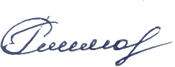 (фамилия, имя   и отчество (если оно   указано   в   документе,   удостоверяющем личность)) временного   управляющего(подпись)Примечание: расшифровка аббревиатуры:ИИН –– индивидуальный идентификационный номер; БИН –– бизнес - идентификационный номер.№ п/пОчередь, фамилия, имя и отчество(если оно указано в документе,удостоверяющем личность)/ наименование кредитора(ИИН/БИН)кредитораСумма предъявленных требований(тенге)Документы, подтверждаю щиеобоснованност ь принятого администрато ромрешения (наименовани е, дата,номер), дата возникновени язадолженност иПризнанные требованияНепр изна нные треб ован ияПримечание123456781.Первая очередь1)Требования граждан, перед которыми должник несет ответственность	за причинение вреда жизни или здоровью...Итого:2)Требования по взысканию алиментов...Итого:3)Требования по оплате труда и	выплате	компенсацийлицам,	работавшим	по трудовому договору...Итого:4)Задолженность	по социальным отчислениям в Государственный фонд социального страхования...Итого:5)Задолженность		по удержанным из заработной платы	обязательным пенсионным		взносам, обязательнымпрофессиональным пенсионным взносам...Итого:6)Задолженность	по отчислениям и (или) взносам на обязательное социальное медицинское страхование...Итого:7)Задолженность	по удержанному из заработной платы индивидуальному подоходному налогу...Итого:8)Требования по выплате вознаграждений авторам за служебные изобретение, полезную	модель, промышленный образец...Итого:Итого по первой очереди:2.Вторая очередь1)Требования кредиторов по обязательствам,обеспеченным	залогомимущества	банкрота, оформленным		всоответствии	с законодательствомРеспублики Казахстан...Итого:2)Требования кредиторов, возникшие в результате получения банкротнымуправляющим в период проведения процедуры банкротства займа...Итого:3)Требования клиринговой организации,осуществляющей функции центрального контрагента, возникшие в результате ранее заключенных и не исполненных банкротом, являющимся клиринговым участником	данной клиринговой организации, сделок с участием центрального контрагента......Итого:Итого по второй очереди:3.Третья очередь1)Налоговая задолженностьИтого:2)Задолженность по налогам и другим	обязательным платежам в бюджет, исчисленным должником в налоговой отчетности, а также начисленных органом государственных доходов по результатам налоговых проверок, за истекшие налоговые периоды и налоговый период, в котором		применена процедура банкротства...Итого:3)задолженность	по таможенным платежам, специальным,антидемпинговым, компенсационным пошлинам, процентам...Итого:Итого по третьей очереди:4.Четвертая очередь1)Требования кредиторов по гражданско-правовым и иным обязательствамАКЦИОНЕРНОЕ ОБЩЕСТВО«ФОНД ПРОБЛЕМНЫХ КРЕДИТОВ»120140005984227614489 310,39 тенгеЗАЯВЛЕНИЕо включении в реестр требований кредиторов ТОО «Ikan Uni Holding»227614489 310,39 тенгеИтого:227614489 310,39 тенге227614489 310,39 тенге2)Требования	залоговыхкредиторов	пообязательству в части, не обеспеченной залогом...Итого:3)Требования по авторским договорам, не вошедшим в состав первой очереди...Итого:4)Требования, возникшие в результате принятия судом решения о признании сделки недействительной и возврате имущества в имущественную	массу банкрота...Итого:5)Требования	залоговых кредиторов при передаче заложенного имущества в размере разницы в случае, если оценочная стоимость заложенного имущества меньше, чем требования залогового кредитора...Итого:Итого по четвертой очереди:5.Пятая очередь1)Убытки,	неустойки (штрафы, пени)АКЦИОНЕРНОЕ ОБЩЕСТВО«ФОНД ПРОБЛЕМНЫХ КРЕДИТОВ»1201400059841 756 931 600 долларов США ЗАЯВЛЕНИЕо включении в реестр требований кредиторов ТОО «Ikan Uni Holding»1 756 931 600 долларов США Итого:1 756 931 600 долларов США1 756 931 600 долларов США2)Требования кредиторов по оплате труда и выплате компенсаций, трудовые отношения с которымивозникли в течение периода времени, начиная с одного года до возбуждения производства по делу о банкротстве, превышающие размер среднемесячной заработной		платы, сложившейся у должника за двенадцать календарных месяцев, предшествующих одному	году		до возбуждения производства по делу о банкротстве...Итого:3)Суммы	увеличений требований кредиторов по оплате труда и выплате компенсаций,образовавшиеся		в результате	повышения заработной платы работника в период, исчисляемый, начиная с одного года до возбуждения производства по делу о банкротстве...Итого:Итого по пятой очереди:6.Шестая очередь...Итого:Итого по шестой очереди:Итого по реестру:1 756 931 600 долларов США1 756 931 600 долларов США227614489 310,39 тенге227614489 310,39 тенге7.Требования,	исключенные из реестра...Итого: